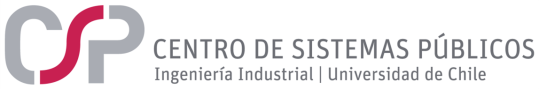 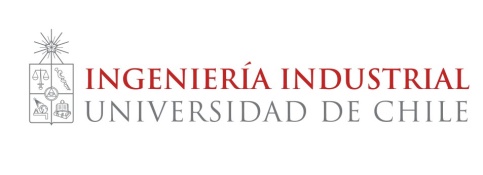 Nombre 1:           Nombre 2:                    Apellido Paterno 1:   Apellido 2:      Dirección Particular:  Comuna: 	Teléfono 1:	Teléfono 2: 	Correo electrónico: 		Profesión:  texto. Año académico de titulación: Haga Cargo(s) que desempeña actualmente: 	Institución a la que pertenece: 	Posee beca/financiamiento: No Si  ¿Cuál? 	Forma de Pago: 		¿Cómo se enteró del programa? ¿Conoce a alguien que haya realizado antes el programa? ¿Quién? ¿Ha participado antes en alguno de nuestros programas? No  Si  ¿Cuál? ¿Cuál es su disponibilidad de tiempo para el diplomado? 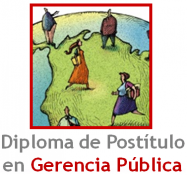 ¿Qué es para usted un Gerente Público? ¿Cuál es su principal interés de realizar el Diplomado en Gerencia Pública? Mencione al menos 3 elementos que le motivan a participar en el diplomado en Gerencia Pública y explíquelos brevemente.¿Cuáles considera usted que son sus principales desafíos al participar en el programa? Mencione elementos extras que usted considere pertinentes para complementar la información solicitada en la carta